EL CLORURO    Teoría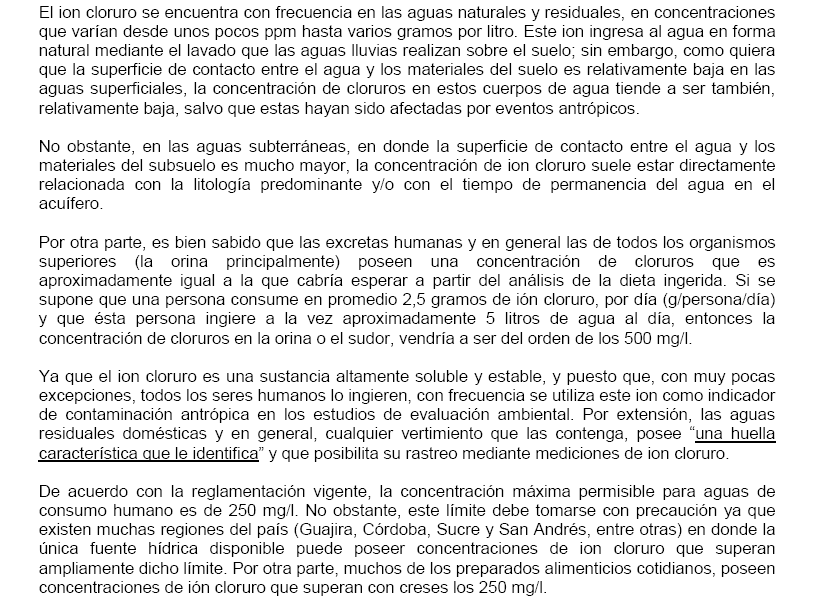       INDICADORES Y TRAZADORES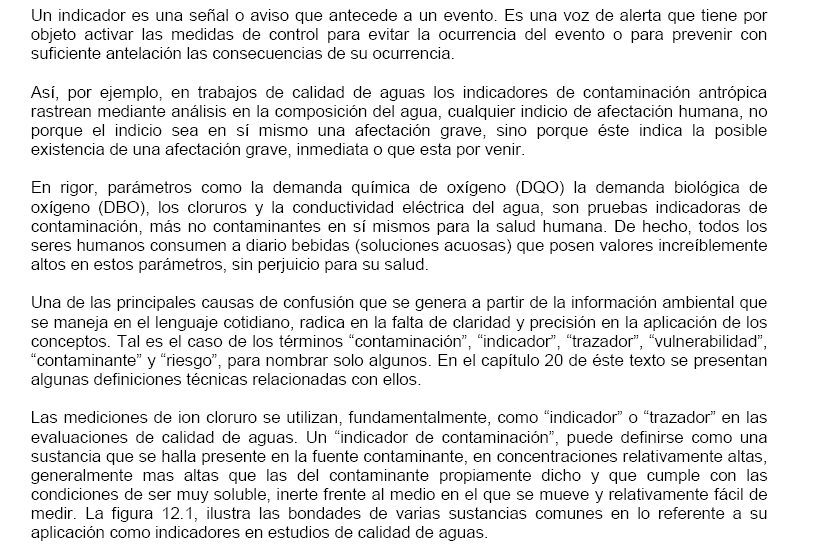 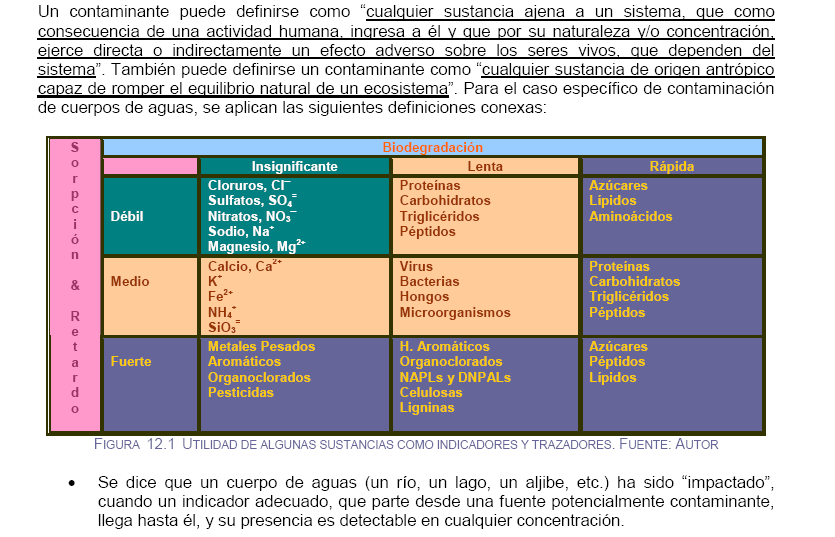        FORMAS DE MEDICION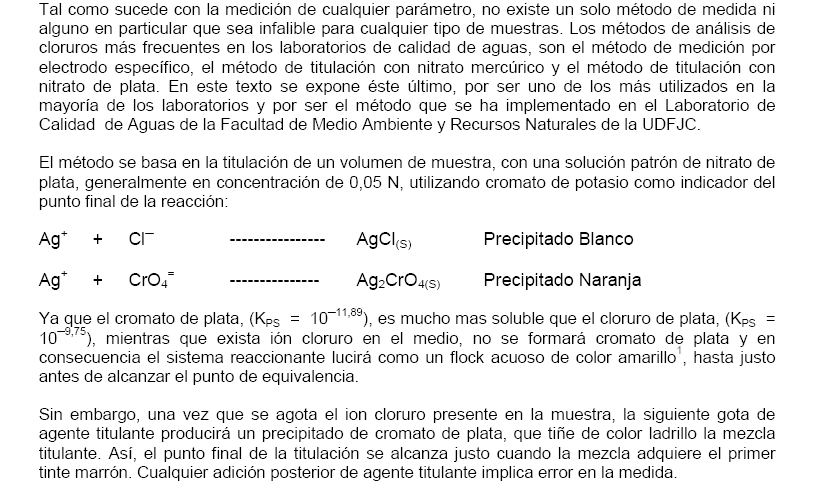 